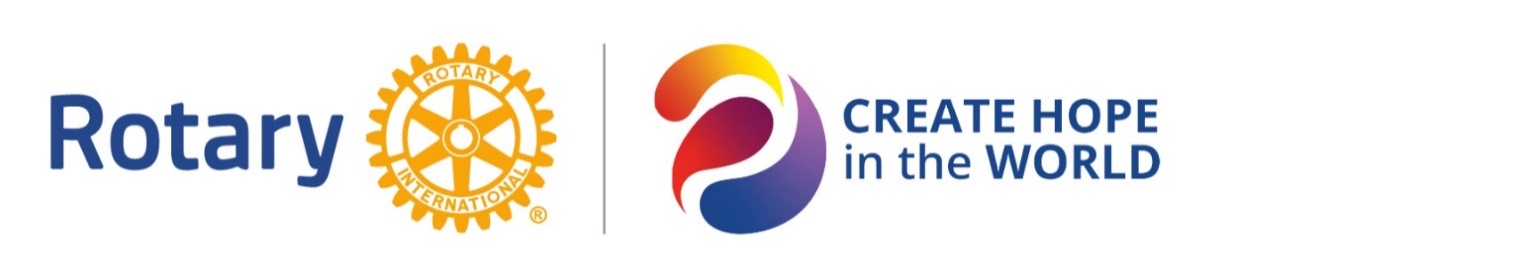 Hanover Rotary Club Notes2/21/24 Weekly MeetingJanice called the meeting to order at 6:40 PM.  Blessing: RobertPledge: MichelleAttending Members:   Judson, Michelle, Ken, Janice, Canova, Ted, Celeste, Brenda, Arnie, Robert, Holly, Penny, Sanjeev, Clint, GlennVisiting Rotarians: Speaker Susanna Calvert, MAPP, PhD, Foundation for Family & Community Healing, Western Henrico Rotary ClubGuests:  Sergeant-at-Arms Report:  Celeste reported that 15 Hanover Rotarians were present and 1 guestRotary Minute: Ken gave a Rotary minute about the Month of Understanding. The cornerstone of the Rotary Foundation is the Paul Harris Fellowship, which started in 1957. Make $1000 gift over time to the foundation to become a Paul Harris Fellow. In 2006, the 1 million mark of Paul Harris Fellows was surpassed.Happy/Sad Bucks: Penny is happy for attending a Leadership conference in her path to becoming AG.Holly is happy that the Club sponsored Leah to attend RYLA and she will be coming to the club to tell us about it.Canova is happy the Sergeant at arms did not charge him $5Brenda is happy that the Club donated food to the Hanover Community CatsAnnouncements:Shrimp & Suds – get sponsors, put up signs on March 16Upcoming DatesFebruary 2024February 28th	6:30 p.m. Board Meeting – Atlee Library Upstairs Conference RoomMarch 2024March 6th	Regular MeetingMarch 9th	Community Service: Moments of HopeMarch 13th	Shrimp & Suds Committee Meeting – 6:30 p.m. Atlee Library March 16th	Shrimp & Suds Sign Put Up Event – 8 a.m. Cold Harbor RestaurantMarch 20th	Regular MeetingMarch 27th	Top Golf outingApril 2024April 3rd	Regular MeetingApril 10th	No MeetingApril 13th	Community Service: Moments of HopeApril 17th	Essay Contest Celebration & DinnerApril 24th	TBDMay 2024May 1st	Regular MeetingMay 8th	Last meeting before Shrimp & SudsMay 9th	SHRIMP & SUDS at Kings DominionMay 11th	Community Service: Moments of HopeMay 15th	No MeetingMay 22nd	Regular MeetingMay 29th	TBDJune 2024	June 4th	Community Service District Wide Chesapeake Clean the BayJune 5th	Regular MeetingJune 8th	Community Service: Moments of HopeJune 12th	No MeetingJune 19th	Regular MeetingJune 26th	Awards & Change of Leadership EventProgram:Creating Hope Through Resilience and Wellbeing Skill Education presentationThe US is in a Mental Health Crisis even before the Pandemic. In 2021, ¾ of adults are experiencing system of a mental health condition. Estimated to cost businesses more tan $15,000 per mentally distressed worker.Youth mental health is especially high.  It has a cascade effect -> Mental and emotional fragility > Impairment > Loss of Productivity.  Not just mental health – there is a relationship health crisis – loneliness, conflict, toxic workspace.Mental health investments in ROI pays for itself. Her Foundation offers scalable, flexible, affordable solutions for resilience in mental emotional, and social health and wellness across the spectrum. They have an online platform that focuses on the whole person.They have implemented their program with 134 teens from the City of Richmond and the majority said it helped them. They have other places and communities that they are trying to get into.She wants us to consider a partnership with them by referring and recruiting learners and volunteer facilitators and sponsoring groups. They have lots of resources and how to individuals can participate. They have Facilitator training for people to facilitate in their community. Their website is www.healingedu.org After Judson led the Club in the 4-Way Test, Janice adjourned the meeting at 7:32 p.m. 								Michelle Nelms	 